chapitre 11 suite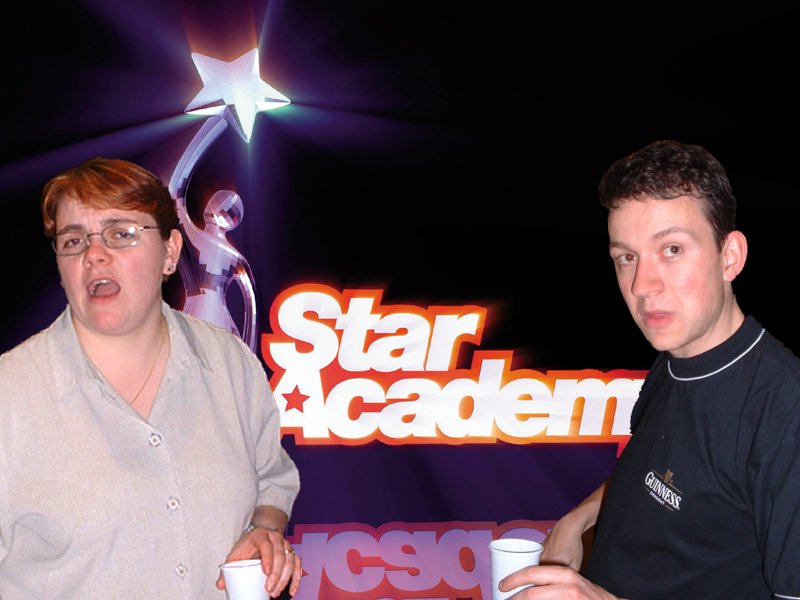 classe 4; suite des textes; chapitre 11 Star Academy ; traduisez en suédois :Samedi soir, c’est fini et les deux derniers « élèves » vont quitter le château où ils ont habité et travaillé pendant presque trois mois. La grande finale est en direct sur la Une et le public va choisir entre Jenifer, qui a 19 ans et Mario, qui a 24 ans.Au départ, ils étaient seize candidats avec le même rêve: devenir une star, gagner la compétition et un contrat d’un million d’euros et faire un album.Ils ont travaillé ensemble au château. Ils ont dansé, chanté mais ils ont aussi fait la cuisine et le ménage sous les yeux de millions de téléspectateurs. 24 heures sur 24. Chaque semaine, ils ont partagé la peur d’être éliminé.Maintenant, c’est le dernier soir au château. Kamel, le prof de danse, est triste:« Bravo, Jeni, tu es très, très douée. Et toi, Mario, tu as travaillé comme un fou. »Jenifer pleure. La séparation est dure. Mario téléphone à Jessica, sa petite amie. Il dit qu’il l’aime, en direct, à la télé. Jenifer pense à son avenir et à la finale demain. Qui va gagner? Son très bon ami, Mario, le garçon qu’elle appelle « son grand frère » ou elle?kapitel 11chapitre 11slottchâteau (pl. châteaux) (m)kandidatcandidat (m)de har bottils ont habité (habiter)arbetattravaillé (travailler)sistadernier, dernièrefinalfinale (f)kanal 1la Unepublikpublic (m)väljachoisiri börjanau départde varils étaient (être)blidevenirtävlingcompétition (f) kontraktcontrat (m)albumalbum (m)de har dansatils ont dansé (danser)de har sjungitils ont chanté (chanter)de har lagat matils ont fait la cuisine (faire)de har städatils ont fait le ménage (faire)framför ögonensous les yeuxtv-tittaretéléspectateur (m)dygnet runt24 heures sur 24rädslapeur (f)utesluten, elimineradéliminé -edansdanse (f)begåvaddoué -egalningfou (m)skilsmässaséparation (f)hård, svårdur -eframtidavenir (m)de har röstat, de röstadeils ont voté (voter)han har fått, han fickil a euröstvoix (f)*det är slut*den stora finalen är i direktsändning*de har arbetat tillsammans på slottet*du har jobbat som en galning*där de har bott och arbetat*de ska lämna slottet*han säger att han älskar hennejag har en dröm: bli en stjärnajag vill vinna tävlingengråter du?*det är sista kvällen på slottet*vem ska vinna?jag har lagat mat och jag har städatstädar du varje vecka?han säger att han har lagat matdu är mycket begåvaddu har jobbat för mycketvarför gråter du inte?vem har vunnit tävlingen?han tänker på sin framtiddet är slut mellan ossjag lämnar huset där jag har bott i 3 dagarvi har sjungit varje dagsjunger du bra?Jean-Pascal har inte vunnit Star AcademyStar Academy är en tävling på tevedet är hans flickvänjag ska välja mellan ett stort slott och ett litet husär du ledsen?imorgon är det slut